Los op. Denk aan de herhaalde optelling en de maaltafels van 2, 5 en 10 om je te helpen. Let op, x en : door elkaar!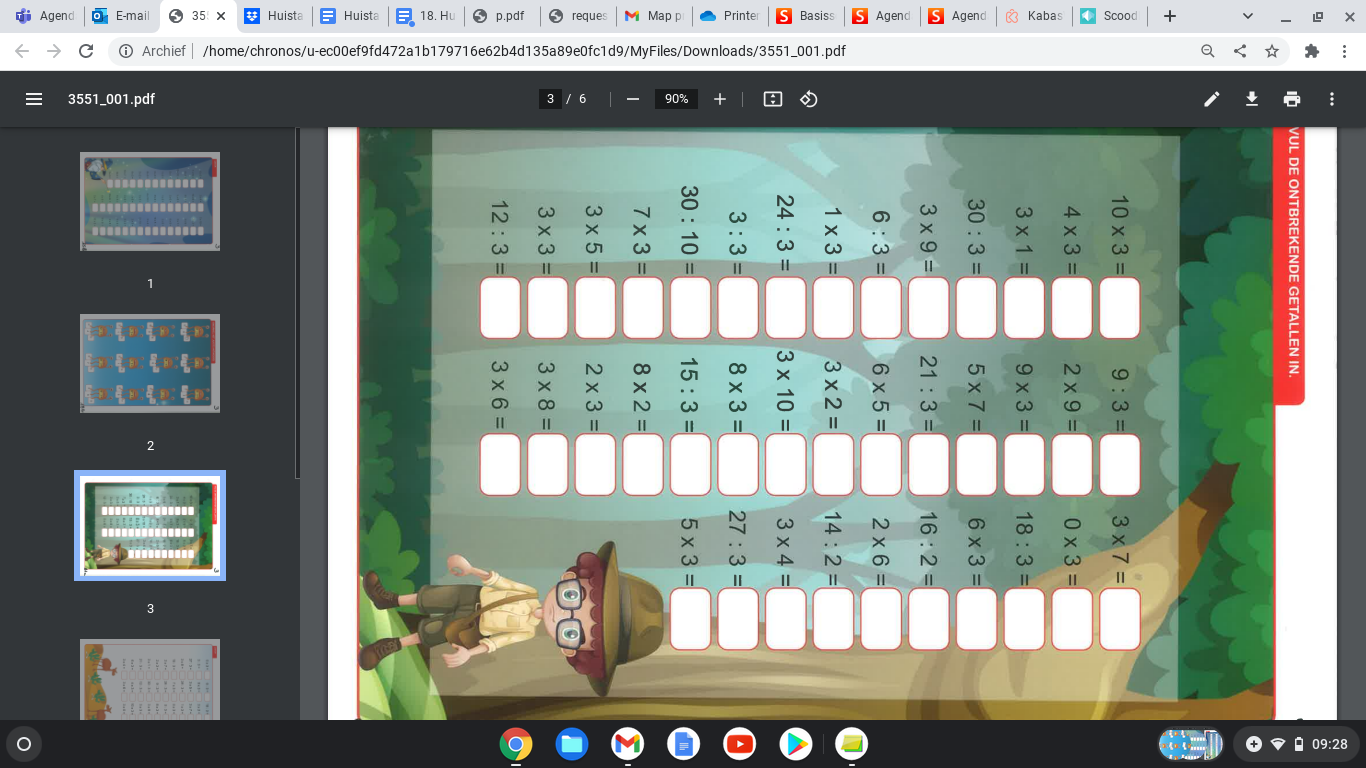 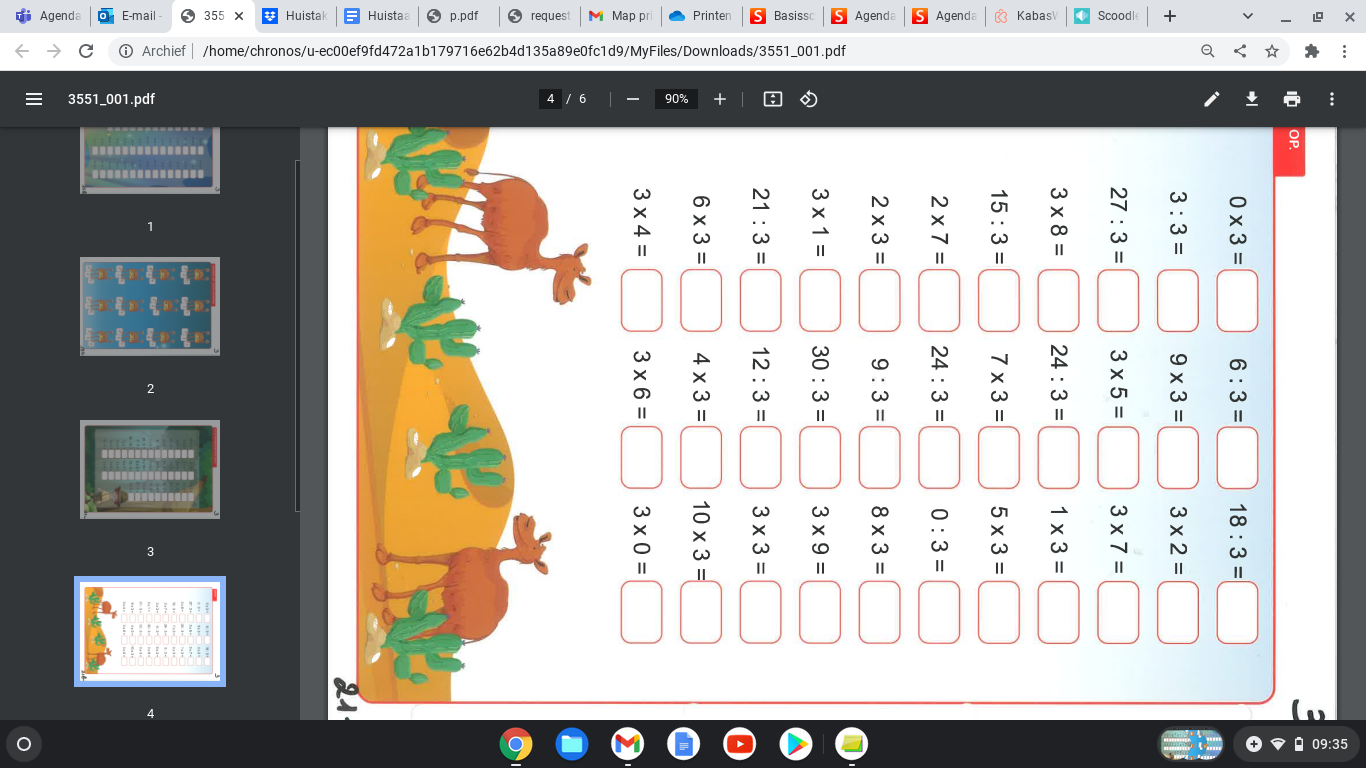 Tafel van 3